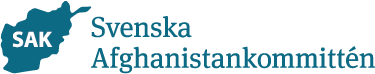 Förslag till verksamhetsplan för verksamhetsåret 2024-2025 för Svenska Afghanistankommittén i Skövde/Skaraborg lokalförening
I en tid av stor oro i Afghanistan fortsätter Skövde/Skaraborgs lokalförening det viktiga arbetet med att öka medlemsantal och delaktighet hos medlemmarna. Vi skall även öka användningen av Internet, Sharepoint och A-nytt hos styrelsen och medlemmarna för att sprida information. Vi fortsätter att dela ut A-nytt till bibliotek, kyrkor, språkcaféer och andra mötesplatser. Vi arbetar aktivt med lokala medier, både vad gäller information om våra aktiviteter och för att få dem att skriva mer om Afghanistan och om vårt arbete där.Det har ännu inte startats upp någon lokalförening Örebro men intresse finns och vi stöttar om det blir aktuellt. Vi medverkar som vanligt i Friskvårdens dag på Billingen, där intresset för SAK brukar vara stort. Det ger tillfälle att sprida information om Afghanistan och vårt arbete där och i Sverige, samt att fånga upp fler medlemmar. Det är ett bra forum för att sälja saffran och böcker mm, och ett bra tillfälle att lära känna och samverka med andra solidaritetsorganisationer.Vi vill ordna fler föreläsningar med inbjudna föreläsare, och bjuda in åhörare både fysiskt och via länk. Vi ser fram emot omarbetning av fotoutställningen Afghanska Klassrum av Kajsa Waaghals för att bättre passa för den verksamhet vi kommer att bedriva i Afghanistan med tanke på talibanstyret. Vi kommer att fortsätta använda utställningen i den mån vi kan, och i samband med den kommer vi att skapa arrangemang med olika teman och föreläsare, samt bjuda in medierna. Vi kommer att fortsätta sälja saffran, böcker mm vid våra aktiviteter för att samla in pengar till verksamheten i Afghanistan. Filmvisning om Afghanistan, eventuellt med efterföljande diskussion hoppas vi kunna arrangera i vårt medlemsområde under året. Vi försöker även arrangera någon form av kulturell musik, poesi, mat eller dylikt.Lokala styrelseledamöters deltagande i vandring, cykling, skidåkning mm, gärna tillsammans med andra medlemmar, där insamling sker och information sprids är en bra aktivitet som vi hoppas kunna fortsätta med, själva och/eller tillsammans med andra lokalföreningar. Margareta Varenheds årliga vandring i Spanien med insamling till Världens Barn via digital bössa med spridning på SAKs hemsida och på Facebook är under planering.